Контрольно-измерительные материалы по английскому языку для оценки достижения предметных результатов учащихся 2го класса (итоговый контроль).СПЕЦИФИКАЦИЯитоговой работы для учащихся 2 класса по английскому языку для оценки достижений учащихся	1. Назначение КИМ   Назначение данной работы – осуществить объективную индивидуальную оценку учебных достижений результатов освоения основной образовательной программы по английскому языку во 2 классе.Основная цель и содержание работы определены с учетом цели изучения предмета "английский язык", намеченной в стандарте начального образования.2. Документы, определяющие содержание КИМ Содержание и структура итоговой работы по предмету «Английский язык» разработаны на основе следующих документов и методических материалов:Федеральный государственный образовательный стандарт начального общего образования: текст с изм. и доп. На . / М-во образования и науки Рос. Федерации. – М.: Просвещение, 2011г.Примерные программы по учебным предметам. Начальная школа.Ч. 2/(М.З. Биболетова, О.А. Денисенко, Н.Н. Трубанева ). - М., Просвещение, 2010 (Стандарты второго поколения).  Стр. 105-143М.А.Пинская, И. М. Улановская.  Новые формы оценивания. Просвещение, «Работаем по новым стандартам», (80 с.), 2013 г.Д Д. Данилов «Технология оценивания образовательных достижений » (Образовательная система «Школа 2100»)   изд. «Баласс»,  2011г.Английский язык. Разноуровневые задания. 2 класс (Дидактический материал)/ Сост. Г.Г.Кулинич. - М.: ВАКО, 2014г. 3. Структура КИМКонтрольная работа состоит из блоков А, В, С, D, Е.  предложенные задания позволяют проверить уровень знаний и умений учащихся (базовый, повышенный) по следующим направлениям : "Знание английского алфавита", "Чтение", "Аудирование", "Письмо", "Грамматика". В данной работе дано 7 заданий. Задания базового уровня: 1, 2, 3, 4, 6.Задания повышенного уровня: 5, 7.4. Распределение заданий по содержанию, видам умений и способам деятельности, по уровню сложности4.1. В таблице 1 представлено распределение заданий по выделенным блокам содержания 4.2. В таблице 2 представлено распределение заданий по уровню сложности.Система оценивания выполненных заданий и работы в целомЗадания базового уровня оцениваются по одной шкале, повышенного уровня – по другой. 	Выполнение любого по форме задания базового уровня оценивается 1 баллом. Выполнение заданий повышенного уровня оценивается от 1 до 2 баллов. Более детально подход к проверке и оценке выполнения отдельных заданий рассматривается в п.9 «Рекомендации для учителя по проверке и оценке выполнения заданий».Результаты выполнения заданий базового уровня сложности используются для оценки достижения второклассником уровня обязательной базовой подготовки, которая является необходимой основой,  обеспечивающей  возможность успешного продолжения  образования в 3 классе. В рамках данного мониторинга учащийся достиг уровня базовой подготовки, если он справился не менее чем с 65 % заданий базового уровня. Так, если в работе заданий базового уровня 5, то в этом случае при получении учащимся  не менее 4 баллов за выполнение базовых заданий считается, что он достиг базового уровня подготовки по курсу английский язык 2 класса начальной школы. При получении учащимся 5 баллов (максимальный балл равен 5) считается, что он показывает наличие прочной базовой подготовки. Подсчет баллов за задания повышенной сложности. Максимальный балл, который может получить ученик за задания повышенной сложности – 4 балла. Если ученик получает 2 балла, то можно констатировать достижение нижнего порога повышенного уровня. Общий подсчет балловМожно считать, что учащийся продемонстрировал способность применять знания для решения учебных и практических задач повышенного уровня трудности, если он набрал не менее 4 баллов за задания базового уровня и не менее 2 баллов за задания повышенного уровня:   4Б + 2П = 6 баллов. В этом случае делается вывод об овладении программой на повышенном уровне. Время работы   Примерное время на выполнение заданий составляет:– для заданий базового уровня сложности – от 1 до 5 минут;– для заданий повышенной сложности – 7 минут.На выполнение всей работы отводится 1 урок. 7.    План работыНиже представлен план работы, в котором  дается информация о каждом задании, о контролируемых знаниях, видах умений и способах  деятельности.   Условные обозначения: Б – базовая сложность, П – повышенная сложность; ВО – выбор ответа, зачеркивание лишнего; КО – краткий ответ (в виде слова);РО – развернутый ответ (запись предложения, текста).Дополнительные материалы и оборудование: магнитофон и CD-диск с  аудиозаписью, ручка.8. Рекомендации по проведению работыРабота проводится в течение 1го урока.  Одновременно работают все учащиеся. Задания предоставляется каждому ученику в отпечатанном виде. Учащиеся работают в текстах контрольных работ ручкой. Второклассники выполняют задания в спокойной обстановке. При прослушивании аудиозаписи учитель дает сигнал к готовности слушать. После первого прослушивания учитель дает около 30 сек. для обдумывания полученной информации, а затем дает сигнал для повторного прослушивания. Дети отмечают нужную иллюстрацию. 9. Рекомендации для учителя по проверке и оценкевыполнения заданийКритерии оценивания работыШкала оценок7-9 баллов – отметка «5»5-6 баллов – отметка «4»3 балла – отметка «3»2 и менее баллов – отметка «2»ИНСТРУКЦИЯ для УЧАЩИХСЯВ работе тебе встретятся разные задания. В некоторых заданиях  нужно будет выбрать ответ из нескольких предложенных и обвести цифру, которая стоит рядом с ответом, который ты считаешь верным.В некоторых заданиях потребуется записать только полученный краткий ответ в виде слова в специально отведенном для этого месте.В работе будут задания, в которых надо записать предложения или текст. Внимательно читай задания!Одни задания покажутся тебе легкими, другие – трудными. Если ты не знаешь, как выполнить задание, пропусти его и переходи к следующему. Если останется время, можешь ещё раз попробовать выполнить пропущенные задания.Если ты ошибся и хочешь исправить свой ответ, то зачеркни его и обведи или запиши тот ответ, который считаешь верным.Желаем успеха!Блок А. Алфавит1. Помоги клоуну Тиму найти лишнюю букву в каждой строке и зачеркни ее.1) Oo, aa, Ee, Ii, Jj, Yy, Uu.2) Bb, Dd, Gg, Oo, Qq, Ss, Ww.2. Клоун Тим просит соединить с каждым звуком слово, в котором этот звук произносится. Запиши слово рядом со звуком.[ŋ]____________________[d3]____________________[k]____________________[r]____________________[g]____________________[ð]____________________[θ]____________________[i:]____________________Слова для справок: green, skip, sing, go, they, grey, jump, think.Блок В. Чтение3. Прочитай текст и подчеркни те предложения, которые говорят правду.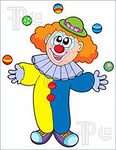 Tim can ride a bike.The dog can swim.It's brown.Tim cannot play football.Tim can swim.Блок С. Грамматика4. Помоги Тиму выбрать правильный вариант ответа и обведи его.1. We … friends.a) is   b)are   c) am       2. He … clown Tim.a) is   b) are   c) am       3.Tim … funny.a) is   b)are   c) am       4.  It… black cat.a) is   b)are   c) am        5. I… seven.a) is   b)are   c) am5. Клоун Тим просит помочь. Составь предложения из данных слов и не забудь поставить верный знак препинания в конце каждого предложения.1) green, likes, crocodiles, Mike - ____________________________________2) hasn't,  cat, a, Kate, got - _________________________________________3) play, football, they, Can - ________________________________________Блок D. Аудирование6. Прослушай текст и определи про какое животное идёт речь. Запиши номер верной картинки.1  2  3     4 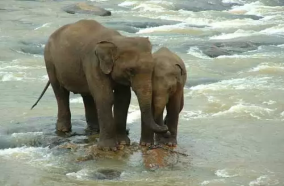 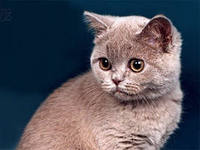 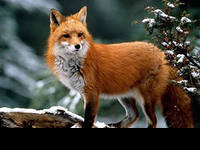 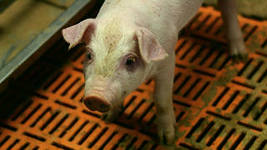 Блок Е. Письмо7. Загадай клоуну свою загадку о животном и запиши ее.________________________________________________________________________________________________________________________________________________________________________________________________Блоки содержанияЧисло заданий в работеБлок А. Знание английского алфавита2Блок В. Чтение.1Блок С. Грамматика.2Блок D. Аудирование.1Блок Е. Письмо.1Всего заданий7Уровень сложностиЧисло заданийМаксимальный балл за выполнение заданий данного уровня сложностиПроцент максимального балла за задания данного уровня сложности Базовый5565%Повышенный2450%Итого79№Блок содержанияКонтролируемое знание/умениеУровень сложностиТип заданияПримерное время выполнения(в мин.)Максимальный балл за выполнение1Блок А. Знание английского алфавитаЗнание алфавита. умение определять гл. и согл. буквыБВО112Блок А. Знание английского алфавитанаходить соответствия графического и звукового образа буквы, сочет.буквБКО4 13Блок В. Чтение.Навыки чтения с полным пониманием текстаБВО514Блок С. Грамматика.Умение выбирать правильную грамматическую формуБВО415Блок С. Грамматика.Умение составлять предложениеПРО726Блок D. Аудирование.Умение полностью понимать прослушанное высказываниеБВО317Блок Е. Письмо.Навыки ПР, умение составлять монологическое высказывание описательного характераПРО72№Критерии оценивания11 балл – выбраны ответы 1.Jj; 2.Оо0 баллов– нет ответа или ответ неверный21 балл – записаны слова к звукам: sing[ŋ], jump [d3], skip[k], grey[r], go[g], they[ð], think[θ], green[i:]0 баллов– нет ответа или ответ неверный31 балл – выбраны ответы: А,С,Е. 0 баллов– нет ответа или ответ неверный.41 балл – выбраны ответы: 1В, 2А, 3А, 4А, 5С.0 баллов– нет ответа или ответ неверный.52 балла - даны ответы:1. Mike likes green crocodiles.2. Kate hasn't got a cat.3. Can they play football?1 балл - 1 или 2 предложения составлены верно0 баллов– нет ответа или ответ неверный.61 балл – выбран ответ 30 баллов– в плане перепутана последовательность событий.72 балла  – написанный текст соответствует теме, предложения грамматически составлены верно1 балл - частично верно выполнено задание 0 баллов – все остальные случаи, которые не соответствуют критериям на 1  балл.